Отделение Пенсионного фонда РФ по Курганской области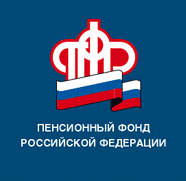                                ПРЕСС-РЕЛИЗ10.09.2021Главный Федеральный инспектор по Курганской области Артем Пушкин поблагодарил сотрудников ОПФР за работу Сегодня Государственное учреждение – Отделение Пенсионного фонда Российской Федерации по Курганской области посетил Главный Федеральный инспектор по Курганской области Артем Пушкин. В рамках рабочей встречи обсуждалась текущая деятельность регионального ОПФР и выполнение указов Президента РФ В.В. Путина.   Было отмечено, что сегодня Пенсионный фонд, помимо своих основных функций, реализует новые меры поддержки населения: ежемесячные выплаты семьям с низкими доходами, единовременные пособия для школьников, дополнительные выплаты пенсионерам. В Зауралье эта работа выстроена на высоком уровне, необходимую помощь от государства получили десятки тысяч людей.    Артем Пушкин выразил благодарность управляющему ОПФР по Курганской области Вадиму Шумкову и коллективу учреждения за труд и пожелал успехов в дальнейшей деятельности. За добросовестное выполнение служебных обязанностей и высокий профессионализм ряд сотрудников Отделения были отмечены Благодарственными письмами полномочного представителя Президента Российской Федерации в Уральском Федеральном округе. 